ПРАВИТЕЛЬСТВО ТАМБОВСКОЙ ОБЛАСТИРАСПОРЯЖЕНИЕот 1 марта 2024 г. N 141-рОБ УТВЕРЖДЕНИИ ПЛАНА МЕРОПРИЯТИЙ НА 2024 - 2026 ГОДЫПО РЕАЛИЗАЦИИ СТРАТЕГИИ ГОСУДАРСТВЕННОЙ ПОЛИТИКИ РОССИЙСКОЙФЕДЕРАЦИИ В ОТНОШЕНИИ РОССИЙСКОГО КАЗАЧЕСТВА НА 2021 - 2030ГОДЫ НА ТЕРРИТОРИИ ТАМБОВСКОЙ ОБЛАСТИВ целях реализации Указа Президента Российской Федерации от 09.08.2020 N 505 "Об утверждении Стратегии государственной политики Российской Федерации в отношении российского казачества на 2021 - 2030 годы", распоряжения Правительства Российской Федерации от 18.11.2023 N 3248-р "Об утверждении плана мероприятий на 2024 - 2026 годы по реализации Стратегии государственной политики Российской Федерации в отношении российского казачества на 2021 - 2030 годы":1. Утвердить план мероприятий на 2024 - 2026 годы по реализации Стратегии государственной политики Российской Федерации в отношении российского казачества на 2021 - 2030 годы на территории Тамбовской области согласно приложению.2. Опубликовать настоящее распоряжение на сайте сетевого издания "Тамбовская жизнь" (www.tamlife.ru).Глава Тамбовской областиМ.ЕгоровПриложениеУтвержденраспоряжениемПравительства Тамбовской областиот 01.03.2024 N 141-рПЛАНМЕРОПРИЯТИЙ НА 2024 - 2026 ГОДЫ ПО РЕАЛИЗАЦИИ СТРАТЕГИИГОСУДАРСТВЕННОЙ ПОЛИТИКИ РОССИЙСКОЙ ФЕДЕРАЦИИ В ОТНОШЕНИИРОССИЙСКОГО КАЗАЧЕСТВА НА 2021 - 2030 ГОДЫ НА ТЕРРИТОРИИТАМБОВСКОЙ ОБЛАСТИ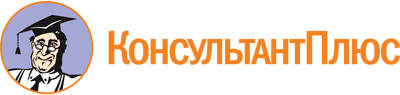 Распоряжение Правительства Тамбовской области от 01.03.2024 N 141-р
"Об утверждении плана мероприятий на 2024 - 2026 годы по реализации Стратегии государственной политики Российской Федерации в отношении российского казачества на 2021 - 2030 годы на территории Тамбовской области"Документ предоставлен КонсультантПлюс

www.consultant.ru

Дата сохранения: 16.06.2024
 Наименование мероприятияСрок исполненияОтветственный исполнительНаправление реализации задачи Стратегии государственной политики Российской Федерации в отношении российского казачества на 2021 - 2030 годы на территории Тамбовской областиИндикатор, используемый для контроля исполнения мероприятияДокумент, подтверждающий исполнение мероприятия1234561. Совершенствование механизма привлечения членов казачьих обществ к несению государственной или иной службы1. Совершенствование механизма привлечения членов казачьих обществ к несению государственной или иной службы1. Совершенствование механизма привлечения членов казачьих обществ к несению государственной или иной службы1. Совершенствование механизма привлечения членов казачьих обществ к несению государственной или иной службы1. Совершенствование механизма привлечения членов казачьих обществ к несению государственной или иной службы1. Совершенствование механизма привлечения членов казачьих обществ к несению государственной или иной службы1.1. Разработка и обеспечение принятия правовых актов Тамбовской области и органов местного самоуправления муниципальных образований Тамбовской области по вопросам развития государственной и иной службы казачестваПостоянноУправление общественных связей департамента внутренней политики Правительства Тамбовской области, главы городских округов и муниципальных округов Тамбовской области (по согласованию), Тамбовское Отдельское казачье общество (по согласованию)Совершенствование правовых основ привлечения российского казачества к несению государственной или иной службыКоличество разработанных правовых актовПравовые акты, принятые на территории Тамбовской области1.2. Мониторинг востребованности членов казачьих обществ на государственной и иной службе российского казачества, к которой привлекаются члены казачьих обществ, в соответствии с постановлением Правительства Российской Федерации от 26.02.2010 N 93 "О видах государственной или иной службы, к которой привлекаются члены хуторских, станичных, городских, районных (юртовых), окружных (отдельских) казачьих обществ" (по каждому виду службы)ПостоянноУправление общественных связей департамента внутренней политики Правительства Тамбовской области, Управление Министерства юстиции Российской Федерации по Тамбовской области (по согласованию), главы городских округов и муниципальных округов Тамбовской области (по согласованию), Тамбовское Отдельское казачье общество (по согласованию)Расширение привлечения казачества в соответствии с законодательством Российской Федерации к несению государственной или иной службы, к содействию государственным и муниципальным органам в осуществлении их полномочийКоличество членов казачьих обществ, привлекаемых исполнительными органами Тамбовской области, органами местного самоуправления муниципальных образований Тамбовской области к государственной службе и иной службе российского казачества (по каждому виду службы)Доклад на заседании рабочей группы по вопросам взаимодействия с казачьими обществами при Правительстве Тамбовской области - далее рабочая группа1.3. Привлечение членов казачьих обществ к реализации мероприятий по обеспечению пожарной безопасности (тушение техногенных пожаров, тушение лесных и природных пожаров, участие в профилактических мероприятиях)ПостоянноГлавное управление Министерства Российской Федерации по делам гражданской обороны, чрезвычайным ситуациям и ликвидации последствий стихийных бедствий по Тамбовской области (по согласованию), главы городских округов и муниципальных округов Тамбовской области (по согласованию), Тамбовское Отдельское казачье общество (по согласованию)Расширение привлечения казачества в соответствии с законодательством Российской Федерации к несению государственной или иной службы, к содействию государственным и муниципальным органам в осуществлении их полномочий, в том числе в обеспечении пожарной безопасности, отработке совместных действий с пожарно-спасательными подразделениями, в том числе при проведении пожарно-тактических учений и занятий в рамках пожарно-спасательных гарнизоновКоличество членов казачьих обществ, участвующих в реализации мероприятий по обеспечению пожарной безопасностиДоклад на заседании рабочей группы1.4. Привлечение членов казачьих обществ, входящих в состав добровольной пожарной охраны, к отработке совместных действий с пожарно-спасательными подразделениями при проведении пожарно-тактических учений и занятий в рамках пожарно-спасательных гарнизоновПостоянноГлавное управление Министерства Российской Федерации по делам гражданской обороны, чрезвычайным ситуациям и ликвидации последствий стихийных бедствий по Тамбовской области (по согласованию), главы городских округов и муниципальных округов Тамбовской области (по согласованию), Тамбовское Отдельское казачье общество (по согласованию)Расширение привлечения казачества в соответствии с законодательством Российской Федерации к несению государственной или иной службы, к содействию государственным и муниципальным органам в осуществлении их полномочий, в том числе в обеспечении пожарной безопасности, отработке совместных действий с пожарно-спасательными подразделениями, в том числе при проведении пожарно-тактических учений и занятий в рамках пожарно-спасательных гарнизоновКоличество членов казачьих обществ, привлеченных к отработке совместных действий с пожарно-спасательными подразделениями при проведении пожарно-тактических учений и занятий в рамках пожарно-спасательных гарнизоновДоклад на заседании рабочей группы1.5. Привлечение членов казачьих обществ к участию в мероприятиях, направленных на обеспечение природоохранной деятельности и экологической безопасностиПостоянноМинистерство экологии и природных ресурсов Тамбовской области, управление общественных связей департамента внутренней политики Правительства Тамбовской области, главы городских округов и муниципальных округов Тамбовской области (по согласованию), Тамбовское Отдельское казачье общество (по согласованию)Расширение привлечения казачества в соответствии с законодательством Российской Федерации к несению государственной или иной службы, к содействию государственным и муниципальным органам в осуществлении их полномочий, в том числе в мероприятиях по охране и защите лесов от пожаров и иного негативного воздействия, охране объектов животного мира, в других мероприятиях, направленных на обеспечение экологической безопасности, сохранение и восстановление природной средыКоличество членов казачьих обществ, привлеченных к участию в мероприятиях, направленных на обеспечение природоохранной деятельности и экологической безопасностиДоклад на заседании рабочей группы1.6. Реализация мероприятий по развитию системы непрерывного образования российского казачестваПостоянноГлавы городских округов и муниципальных округов Тамбовской области (по согласованию)Содействие развитию системы кадрового обеспечения казачьих обществ в целях повышения эффективности несения членами казачьих обществ государственной или иной службыКоличество членов казачьих обществ, прошедших подготовку в системе непрерывного образования российского казачестваДоклад на заседании рабочей группы1.7. Привлечение членов казачьих обществ к охране общественного порядка в соответствии с принятыми ими обязательствами по несению службыПостоянноГлавы городских округов и муниципальных округов Тамбовской области (по согласованию), территориальные органы Министерства внутренних дел Российской Федерации (по согласованию), Тамбовское Отдельское казачье общество (по согласованию)Расширение привлечения казачества в соответствии с законодательством Российской Федерации к несению государственной или иной службы, к содействию государственным и муниципальным органам в осуществлении их полномочий, в том числе в охране общественного порядкаКоличество заключенных договоров (соглашений) казачьих обществ с исполнительными органами Тамбовской области, количество членов казачьих обществ, привлеченных к охране общественного порядкаДоклад на заседании рабочей группы1.8. Привлечение членов казачьих обществ к участию в мероприятиях по гражданской обороне в соответствии с принятыми членами казачьих обществ обязательствами по несению службыМинистерство юстиции и региональной безопасности Тамбовской области, Главное управление Министерства Российской Федерации по делам гражданской обороны, чрезвычайным ситуациям и ликвидации последствий стихийных бедствий по Тамбовской области (по согласованию), главы городских округов и муниципальных округов Тамбовской области (по согласованию), Тамбовское Отдельское казачье общество (по согласованию)Расширение привлечения казачества в соответствии с законодательством Российской Федерации к несению государственной или иной службы, к содействию государственным и муниципальным органам в осуществлении их полномочий, в том числе в мероприятиях по гражданской оборонеКоличество членов казачьих обществ, привлеченных к участию в мероприятиях по гражданской оборонеДоклад на заседании рабочей группы1.9. Первоначальная постановка на воинский учет казачьей молодежи в год достижения ими возраста 17 лет и старших возрастов, ранее не поставленных на воинский учетЕжегодноВоенный комиссариат Тамбовской области (по согласованию), военные комиссариаты муниципальных образований Тамбовской области (по согласованию), Тамбовское Отдельское казачье общество (по согласованию), главы городских округов и муниципальных округов Тамбовской области (по согласованию)Расширение привлечения российского казачества к выполнению задач по обеспечению безопасности и обороноспособности Российской Федерации путем прохождения членами казачьих обществ военной службы в Вооруженных Силах Российской Федерации, других войсках, воинских формированиях и органахКоличество человек из числа представителей казачьей молодежи казачьих обществ, поставленных на первоначальный воинский учетДоклад на заседании рабочей группы1.10. Организация и проведение мероприятий, связанных с подготовкой и проведением призыва членов казачьих обществ на военную службу, направлением их для ее прохождения контракту в соединения и воинские части Вооруженных Сил Российской Федерации, комплектуемые членами казачьих обществПостоянноВоенный комиссариат Тамбовской области (по согласованию), Тамбовское Отдельское казачье общество (по согласованию)Расширение привлечения казачества к выполнению задач по обеспечению безопасности и обороноспособности Российской Федерации путем прохождения членами казачьих обществ военной службы в Вооруженных Силах Российской Федерации, других войсках, воинских формированиях и органахКоличество членов казачьих обществ, призванных для прохождения военной службы в соединения и воинские части, комплектуемые членами казачьих обществДоклад на заседании рабочей группы1.11. Проведение мероприятий по вопросам военно-патриотического воспитания казачьей молодежиПостоянноВоенный комиссариат Тамбовской области (по согласованию), Тамбовское Отдельское казачье общество (по согласованию), министерство образования и науки Тамбовской областиРасширение привлечения казачества к выполнению задач по обеспечению безопасности и обороноспособности Российской Федерации путем прохождения членами казачьих обществ военной службы в Вооруженных Силах Российской Федерации, других войсках, воинских формированиях и органахКоличество проведенных мероприятий;количество участников мероприятийДоклад на заседании рабочей группы1.12. Заключение членами казачьих обществ, пребывающими в запасе, контрактов на прохождение военной службы в Вооруженных Силах Российской ФедерацииПостоянноВоенный комиссариат Тамбовской области (по согласованию), Тамбовское Отдельское казачье общество (по согласованию)Расширение привлечения казачества к выполнению задач по обеспечению безопасности и обороноспособности Российской Федерации путем прохождения членами казачьих обществ военной службы в Вооруженных Силах Российской Федерации, других войсках, воинских формированиях и органахКоличество членов казачьих обществ, пребывающих в запасе, заключивших контракты на прохождение военной службы в Вооруженных Силах Российской ФедерацииДоклад на заседании рабочей группы1.13. Заключение членами казачьих обществ, пребывающими в запасе, контрактов о пребывании в мобилизационном людском резерве Вооруженных Сил Российской ФедерацииПостоянноВоенный комиссариат Тамбовской области (по согласованию), Тамбовское Отдельское казачье общество (по согласованию)Расширение привлечения казачества к выполнению задач по обеспечению безопасности и обороноспособности Российской Федерации путем прохождения членами казачьих обществ военной службы в Вооруженных Силах Российской Федерации, других войсках, воинских формированиях и органахКоличество членов казачьих обществ, пребывающих в запасе, заключивших контракты о пребывании в мобилизационном людском резерве Вооруженных Сил Российской ФедерацииДоклад на заседании рабочей группы1.14. Привлечение членов казачьих обществ к несению военной службы в войсках национальной гвардии Российской ФедерацииЕжегодноТамбовское Отдельское казачье общество (по согласованию), Управление Федеральной службы войск национальной гвардии Российской Федерации по Тамбовской области (по согласованию)Расширение привлечения казачества к выполнению задач по обеспечению безопасности и обороноспособности Российской Федерации путем прохождения членами казачьих обществ военной службы в Вооруженных Силах Российской Федерации, других войсках, воинских формированиях и органахКоличество членов казачьих обществ, привлекаемых для прохождения военной службы в войска национальной гвардии Российской ФедерацииДоклад на заседании рабочей группы1.15. Призыв на военные сборы членов казачьих обществ, пребывающих в запасе Вооруженных Сил Российской ФедерацииЕжегодноВоенный комиссариат Тамбовской области (по согласованию), Тамбовское Отдельское казачье общество (по согласованию)Обеспечение участия членов казачьих обществ, пребывающих в запасе, в ежегодных военных сборахКоличество членов казачьих обществ, пребывающих в запасе, призванных на военные сборы в соответствии с ежегодными планами проведения военных сборов в Вооруженных Силах Российской ФедерацииДоклад на заседании рабочей группы1.16. Привлечение членов казачьих обществ, входящих в состав добровольной пожарной охраны, к реализации мероприятий по предупреждению и ликвидации чрезвычайных ситуаций и ликвидации последствий стихийных бедствийПостоянноГлавное управление Министерства Российской Федерации по делам гражданской обороны, чрезвычайным ситуациям и ликвидации последствий стихийных бедствий по Тамбовской области (по согласованию), исполнительные органы Тамбовской области, главы городских округов и муниципальных округов Тамбовской области (по согласованию), Тамбовское Отдельское казачье общество (по согласованию)Расширение привлечения казачества в соответствии с законодательством Российской Федерации к несению государственной или иной службы, к содействию государственным и муниципальным органам в осуществлении их полномочий, в том числе в мероприятиях по предупреждению и ликвидации чрезвычайных ситуаций и ликвидации последствий стихийных бедствийКоличество членов казачьих обществ, участвующих в реализации мероприятий по предупреждению и ликвидации чрезвычайных ситуаций и ликвидации последствий стихийных бедствийДоклад на заседании рабочей группы1.17. Привлечение членов казачьих обществ к участию в мероприятиях по профилактике немедицинского потребления наркотических средств и психотропных веществ среди подростков и молодежиПостоянноУправление Министерства внутренних дел Российской Федерации по Тамбовской области (по согласованию), Тамбовское Отдельское казачье общество (по согласованию)Обеспечение использования потенциала казачества в деятельности по профилактике немедицинского потребления наркотических средств и психотропных веществКоличество членов казачьих обществ, привлеченных к участию в мероприятиях по профилактике немедицинского потребления наркотических средств и психотропных веществ среди подростков и молодежиДоклад на заседании рабочей группы1.18. Формирование кадрового резерва из числа членов казачьих обществ, кадрового резерва из числа участников молодежных казачьих объединений и работа с нимиПостоянноТамбовское Отдельское казачье общество (по согласованию)Содействие развитию системы кадрового обеспечения казачьих обществ в целях повышения эффективности несения членами казачьих обществ государственной или иной службыКоличество членов казачьих обществ, включенных в кадровый резерв;количество участников молодежных казачьих объединений, включенных в кадровый резервДоклад на заседании рабочей группы2. Поддержка взаимодействия между казачьими обществами и иными объединениями казаков2. Поддержка взаимодействия между казачьими обществами и иными объединениями казаков2. Поддержка взаимодействия между казачьими обществами и иными объединениями казаков2. Поддержка взаимодействия между казачьими обществами и иными объединениями казаков2. Поддержка взаимодействия между казачьими обществами и иными объединениями казаков2. Поддержка взаимодействия между казачьими обществами и иными объединениями казаков2.1. Участие во Всероссийском семинаре-совещании "Российское казачество"ЕжегодноУправление общественных связей департамента внутренней политики Правительства Тамбовской областиРеализация сотрудничества между казачьими обществами и иными объединениями казаков, в том числе направленная на заключение договоров (соглашений) между казачьими обществами и иными объединениями казаков в целях организации такого сотрудничестваКоличество участников семинара-совещанияДоклад на заседании рабочей группы2.2. Участие во Всемирном конгрессе казаков2026 годУправление общественных связей департамента внутренней политики Правительства Тамбовской областиРеализация сотрудничества между казачьими обществами и иными объединениями казаков, в том числе направленная на заключение договоров (соглашений) между казачьими обществами и иными объединениями казаков в целях организации такого сотрудничестваКоличество участников конгрессаДоклад на заседании рабочей группы2.3. Организация и проведение методических семинаров по вопросам участия казачьих обществ в конкурсах для получения грантов в сфере образования и культурыЕжегодноМинистерство образования и науки Тамбовской области, министерство культуры Тамбовской области, управление общественных связей департамента внутренней политики Правительства Тамбовской областиСодействие проведению совместных мероприятий казачьих обществ и иных объединений казаков, направленных на реализацию образовательных программ и проектов по сохранению и развитию культуры и традиций казачестваКоличество методических семинаров, количество участников семинаровДоклад на заседании рабочей группы2.4. Организация и проведение семинаров по вопросам устройства в семьи казаков детей-сирот и детей, оставшихся без попечения родителей, подготовки лиц из числа казаков, желающих принять на воспитание в свою семью детей-сирот и детей, оставшихся без попечения родителейЕжегодноМинистерство образования и науки Тамбовской области, управление общественных связей департамента внутренней политики Правительства Тамбовской области, главы городских округов и муниципальных округов Тамбовской области (по согласованию), Тамбовское Отдельское казачье общество (по согласованию)Содействие реализации совместных социально ориентированных проектов, направленных на консолидацию казачества. Содействие устройству в семьи казаков детей-сирот и детей, оставшихся без попечения родителейКоличество семинаров, количество участников семинаровДоклад на заседании рабочей группы2.5. Оказание гуманитарной помощи членам казачьих обществ и иных объединений казаков, участвующим (содействующим) в выполнении задач, возложенных на Вооруженные Силы Российской Федерации в период проведения специальной военной операцииПостоянноГлавы городских округов и муниципальных округов Тамбовской области (по согласованию), Тамбовское Отдельское казачье общество (по согласованию)Содействие реализации совместных социально ориентированных проектов, направленных на консолидацию казачества. Содействие устройству в семьи казаков детей-сирот и детей, оставшихся без попечения родителейКоличество членов казачьих обществ, которым оказана помощьДоклад на заседании рабочей группы2.6. Взаимодействие казачьих обществ с Государственным фондом поддержки участников специальной военной операции "Защитники Отечества" по вопросам организации и оказания поддержки и помощи лицам, указанным в подпункте "в" пункта 2 Указа Президента Российской Федерации от 03.04.2023 N 232 "О создании Государственного фонда поддержки участников специальной военной операции "Защитники Отечества", из числа казаковПостоянноТамбовское Отдельское казачье общество (по согласованию), филиал Государственного фонда поддержки участников специальной военной операции "Защитники Отечества" по Тамбовской области (по согласованию)Содействие реализации совместных социально ориентированных проектов, направленных на консолидацию казачества. Содействие устройству в семьи казаков детей-сирот и детей, оставшихся без попечения родителейКоличество обращений от членов казачьих обществДоклад на заседании рабочей группы2.7. Оказание помощи семьям членов казачьих обществ и иных объединений казаков, тяжело раненных или погибших в ходе проведения специальной военной операцииПостоянноГлавы городских округов и муниципальных округов Тамбовской области (по согласованию), Тамбовское Отдельское казачье общество (по согласованию)Содействие реализации совместных социально ориентированных проектов, направленных на консолидацию казачества. Содействие устройству в семьи казаков детей-сирот и детей, оставшихся без попечения родителейКоличество семей казаков, которым оказана помощьДоклад на заседании рабочей группы2.8. Обеспечение проведения заседаний рабочей группы с участием представителей казачьих обществНе реже одного раза в полугодиеУправление общественных связей департамента внутренней политики Правительства Тамбовской областиОбеспечение взаимодействия казачьих обществ и иных объединений казаков с исполнительными органами Тамбовской области и другими заинтересованными органами государственной власти с целью реализации СтратегииКоличество заседаний рабочей группыДоклад на заседании рабочей группы3. Содействие воспитанию подрастающего поколения в духе патриотизма, гражданской ответственности и готовности к служению Отечеству с опорой на духовно-нравственные основы и ценности российского казачества, обеспечение участия российского казачества в реализации государственной молодежной политики3. Содействие воспитанию подрастающего поколения в духе патриотизма, гражданской ответственности и готовности к служению Отечеству с опорой на духовно-нравственные основы и ценности российского казачества, обеспечение участия российского казачества в реализации государственной молодежной политики3. Содействие воспитанию подрастающего поколения в духе патриотизма, гражданской ответственности и готовности к служению Отечеству с опорой на духовно-нравственные основы и ценности российского казачества, обеспечение участия российского казачества в реализации государственной молодежной политики3. Содействие воспитанию подрастающего поколения в духе патриотизма, гражданской ответственности и готовности к служению Отечеству с опорой на духовно-нравственные основы и ценности российского казачества, обеспечение участия российского казачества в реализации государственной молодежной политики3. Содействие воспитанию подрастающего поколения в духе патриотизма, гражданской ответственности и готовности к служению Отечеству с опорой на духовно-нравственные основы и ценности российского казачества, обеспечение участия российского казачества в реализации государственной молодежной политики3. Содействие воспитанию подрастающего поколения в духе патриотизма, гражданской ответственности и готовности к служению Отечеству с опорой на духовно-нравственные основы и ценности российского казачества, обеспечение участия российского казачества в реализации государственной молодежной политики3.1. Обеспечение информационной и методической поддержки образовательных организаций, реализующих образовательные программы с учетом культурно-исторических традиций и ценностей российского казачестваПостоянноМинистерство образования и науки Тамбовской области, управление общественных связей департамента внутренней политики Правительства Тамбовской области, главы городских округов и муниципальных округов Тамбовской области (по согласованию), Тамбовское Отдельское казачье общество (по согласованию)Поддержка деятельности образовательных организаций, реализующих образовательные программы с учетом культурно-исторических традиций и ценностей казачества, в том числе поддержка деятельности по подготовке педагогических кадровКоличество проведенных мероприятий, количество участников мероприятийДоклад на заседании рабочей группы3.2. Разработка новых и совершенствование имеющихся учебных и учебно-методических пособий по истории и культуре казачестваЕжегодноМинистерство образования и науки Тамбовской области, Тамбовское Отдельское казачье общество (по согласованию)Участие в совершенствовании имеющихся и издании новых учебных и учебно-методических пособий по истории и культуре казачества, духовно-нравственному воспитанию для общеобразовательных организаций с учетом задачи по формированию общероссийской гражданской идентичностиКоличество разработанных учебников и учебно-методических пособийДоклад на заседании рабочей группы3.3. Участие в ежегодной международной научно-практической конференции "Казачество на службе Отечеству"ЕжегодноУправление общественных связей департамента внутренней политики Правительства Тамбовской области, главы городских округов и муниципальных округов Тамбовской области (по согласованию), Тамбовское Отдельское казачье общество (по согласованию)Осуществление мероприятий, посвященных памятным датам истории России, дням славы русского оружия - дням воинской славы, иным датам, связанным с военной историей казачестваКоличество участников конференцииДоклад на заседании рабочей группы3.4. Привлечение казачьей молодежи и членов войсковых казачьих обществ к проведению молодежно-патриотической акции "День призывника"ЕжегодноГлавы городских округов и муниципальных округов Тамбовской области (по согласованию), военные комиссариаты муниципальных образований Тамбовской области (по согласованию)Проведение мероприятий, направленных на повышение престижа государственной службы среди казачьей молодежиКоличество членов казачьих обществ, привлеченных к проведению акцииДоклад на заседании рабочей группы3.5. Привлечение казачьей молодежи к участию в мероприятиях Всероссийской форумной кампании и Всероссийском конкурсе молодежных проектовЕжегодноДепартамент молодежной политики Правительства Тамбовской области, главы городских округов и муниципальных округов Тамбовской области (по согласованию), Тамбовское Отдельское казачье общество (по согласованию)Привлечение казачьих молодежных организаций к участию в мероприятиях по реализации государственной молодежной политики Российской ФедерацииКоличество проведенных мероприятий;количество поддержанных проектовДоклад на заседании рабочей группы3.6. Участие во Всероссийском форуме (слете) казачьей молодежиЕжегодноДепартамент молодежной политики Правительства Тамбовской области, управление общественных связей департамента внутренней политики Правительства Тамбовской областиПривлечение казачьих молодежных организаций к участию в мероприятиях по реализации государственной молодежной политики Российской ФедерацииКоличество участников форумаДоклад на заседании рабочей группы3.7. Реализация комплекса мероприятий по популяризации наследия российского казачества, сохранению и поддержанию историко-культурных объектовПостоянноТамбовское Отдельское казачье общество (по согласованию)Содействие казачеству в проведении патриотических акций, в том числе связанных с обустройством памятников и мест захоронения воинов, погибших при защите ОтечестваКоличество участников мероприятийДоклад на заседании рабочей группы3.8. Проведение регионального этапа военно-спортивной игры "Казачий сполох"ЕжегодноМинистерство образования и науки Тамбовской области, Тамбовское областное государственное бюджетное общеобразовательное учреждение "Казачья кадетская школа-интернат имени графа И.И.Воронцова-Дашкова" (далее - ТОГБУ "Казачья кадетская школа-интернат имени графа И.И.Воронцова-Дашкова")Содействие популяризации физической культуры и спорта среди казачества, организации проведения регулярных физкультурных мероприятий и соревнований всех уровней, направленных на физическое развитие казачьей молодежи. Привлечение казачества к участию в мероприятиях по реализации Всероссийского физкультурно-спортивного комплекса "Готов к труду и обороне"Количество человек, принявших участие в военно-спортивной игреПоложение ТОГБОУ "Казачья кадетская школа-интернат имени графа И.И.Воронцова-Дашкова"3.9. Проведение военно-спортивных игр "Лихие казачьи забавы"Министерство образования и науки Тамбовской области, ТОГБУ "Казачья кадетская школа-интернат имени графа И.И.Воронцова-Дашкова"Содействие популяризации физической культуры и спорта среди казачества, организации проведения регулярных физкультурных мероприятий и соревнований всех уровней, направленных на физическое развитие казачьей молодежи. Содействие привлечению казачества к участию в мероприятиях по реализации Всероссийского физкультурно-спортивного комплекса "Готов к труду и обороне"Количество человек, принявших участие в мероприятииПоложение ТОГБОУ "Казачья кадетская школа-интернат имени графа И.И.Воронцова-Дашкова"3.10. Проведение спортивных соревнований (рубка шашкой) "Казарла"Министерство образования и науки Тамбовской области, ТОГБОУ "Казачья кадетская школа-интернат имени графа И.И.Воронцова-Дашкова"Содействие популяризации физической культуры и спорта среди казачества, организации проведения регулярных физкультурных мероприятий и соревнований всех уровней, направленных на физическое развитие казачьей молодежи. Содействие привлечению казачества к участию в мероприятиях по реализации Всероссийского физкультурно-спортивного комплекса "Готов к труду и обороне"Количество человек, принявших участие в мероприятииПоложение ТОГБОУ "Казачья кадетская школа-интернат имени графа И.И.Воронцова-Дашкова"3.11. Проведение военно-спортивной лагерной смены с казачьим компонентомМинистерство образования и науки Тамбовской области, ТОГБОУ "Казачья кадетская школа-интернат имени графа И.И.Воронцова-Дашкова"Содействие популяризации физической культуры и спорта среди казачества, организации проведения регулярных физкультурных мероприятий и соревнований всех уровней, направленных на физическое развитие казачьей молодежи. Содействие привлечению казачества к участию в мероприятиях по реализации Всероссийского физкультурно-спортивного комплекса "Готов к труду и обороне"Количество человек, принявших участие в мероприятииПоложение ТОГБОУ "Казачья кадетская школа-интернат имени графа И.И.Воронцова-Дашкова"3.12 Проведение физкультурных и спортивных мероприятий среди казачьей молодежиПостоянноМинистерство спорта Тамбовской области, министерство образования и науки Тамбовской области, главы городских округов и муниципальных округов Тамбовской области (по согласованию), Тамбовское Отдельское казачье общество (по согласованию)Содействие популяризации физической культуры и спорта среди казачества, организации проведения регулярных физкультурных мероприятий и соревнований всех уровней, направленных на физическое развитие казачьей молодежи. Содействие привлечению казачества к участию в мероприятиях по реализации Всероссийского физкультурно-спортивного комплекса "Готов к труду и обороне"Количество проведенных мероприятий, количество человек, принявших участие в мероприятииДоклад на заседании рабочей группы3.13. Участие во Всероссийском слете казачьей молодежи "Готов к труду и обороне"ЕжегодноГлавы городских округов и муниципальных округов Тамбовской области (по согласованию), Тамбовское Отдельское казачье общество (по согласованию)Содействие популяризации физической культуры и спорта среди казачества, организации проведения регулярных физкультурных мероприятий и соревнований всех уровней, направленных на физическое развитие казачьей молодежи. Содействие привлечению казачества к участию в мероприятиях по реализации Всероссийского физкультурно-спортивного комплекса "Готов к труду и обороне"Количество участников слетаДоклад на заседании рабочей группы3.14. Проведение Всероссийской спартакиады допризывной казачьей молодежиЕжегодноГлавы городских округов и муниципальных округов Тамбовской области (по согласованию), Тамбовское Отдельское казачье общество (по согласованию)Содействие популяризации физической культуры и спорта среди казачества, организации проведения регулярных физкультурных мероприятий и соревнований всех уровней, направленных на физическое развитие казачьей молодежи. Содействие привлечению казачества к участию в мероприятиях по реализации Всероссийского физкультурно-спортивного комплекса "Готов к труду и обороне"Количество участников спартакиадыДоклад на заседании рабочей группы3.15. Участие во всероссийских, международных конференциях, семинарахЕжегодноТамбовское Отдельское казачье общество (по согласованию), главы городских округов и муниципальных округов Тамбовской области (по согласованию)Содействие популяризации физической культуры и спорта среди казачества, организации проведения регулярных физкультурных мероприятий и соревнований всех уровней, направленных на физическое развитие казачьей молодежи. Привлечение казачества к участию в мероприятиях по реализации Всероссийского физкультурно-спортивного комплекса "Готов к труду и обороне"Количество человек, принявших участие в мероприятииДоклад на заседании рабочей группы3.16. Оказание содействия участию казачьих обществ и иных объединений казаков, реализующих социально ориентированные проекты, в конкурсах на получение грантов Президента Российской Федерации и иных грантов, предоставляемых федеральными органами исполнительной власти, исполнительными органами Тамбовской области, органами местного самоуправления муниципальных образований областиЕжегодноУправление общественных связей департамента внутренней политики Правительства Тамбовской области, главы городских округов и муниципальных округов Тамбовской области (по согласованию), Тамбовское Отдельское казачье общество (по согласованию)Привлечение казачьих обществ и иных объединений казаков к участию в конкурсах на предоставление грантов Президента Российской Федерации и иных грантов, предоставляемых из средств федерального бюджета, бюджета Тамбовской области и бюджетов муниципальных образований Тамбовской области, в целях поддержки социально ориентированных инициатив казачьих обществ и иных объединений казаковКоличество проведенных мероприятий;количество участников мероприятийДоклад на заседании рабочей группы3.17. Участие во Всероссийском конкурсе на звание "Лучший казачий класс"ЕжегодноМинистерство образования и науки Тамбовской областиПоддержка деятельности образовательных организаций, реализующих образовательные программы с учетом культурно-исторических традиций и ценностей российского казачества, в том числе деятельности по подготовке педагогических кадровКоличество образовательных организаций, принявших участие в конкурсеДоклад на заседании рабочей группы3.18. Участие в Евразийском форуме казачьей молодежи "Казачье единство"ЕжегодноДепартамент молодежной политики Правительства Тамбовской областиСодействие личностному и профессиональному развитию руководителей и лидеров казачьих молодежных организацийКоличество участников форумаДоклад на заседании рабочей группы3.19. Оказание содействия созданию и развитию казачьих молодежных центров военно-патриотического воспитания и подготовки казачьей молодежи к военной службеЕжегодноГлавы городских округов и муниципальных округов Тамбовской области (по согласованию), Тамбовское Отдельское казачье общество (по согласованию)Осуществление деятельности, направленной на развитие казачьих военно-патриотических и военно-спортивных лагерей, а также деятельности по военно-патриотическому воспитанию казачьей молодежи на основе культурно-исторических традиций и ценностей казачестваКоличество казачьих молодежных центров военно-патриотического воспитания и подготовки казачьей молодежи к военной службеДоклад на заседании рабочей группы3.20. Проведение регионального фестиваля студентов профессиональных образовательных организаций "Большой казачий круг"Ежегодно, февральМинистерство образования и науки Тамбовской области, Тамбовское Отдельское казачье общество (по согласованию)Осуществление деятельности, направленной на развитие казачьих военно-патриотических и военно-спортивных лагерей, а также деятельности по военно-патриотическому воспитанию казачьей молодежи на основе культурно-исторических традиций и ценностей казачестваКоличество участников мероприятияПриказ министерства образования и науки Тамбовской области4. Содействие сохранению и развитию культуры российского казачества4. Содействие сохранению и развитию культуры российского казачества4. Содействие сохранению и развитию культуры российского казачества4. Содействие сохранению и развитию культуры российского казачества4. Содействие сохранению и развитию культуры российского казачества4. Содействие сохранению и развитию культуры российского казачества4.1. Мониторинг состояния казачьей культуры в Тамбовской области1 раз в 2 года (начиная с 2024 года)Министерство культуры Тамбовской области, главы городских округов и муниципальных округов Тамбовской области (по согласованию), управление общественных связей департамента внутренней политики Правительства Тамбовской области, Тамбовское Отдельское казачье общество (по согласованию)Оказание организационной, информационной, консультативной, методической поддержки деятельности казачьих обществ и иных объединений казаков в сфере культуры-Доклад на заседании рабочей группы4.2. Участие во Всероссийском фольклорном конкурсе "Казачий круг"ЕжегодноГлавы городских округов и муниципальных округов Тамбовской области (по согласованию), Тамбовское Отдельское казачье общество (по согласованию)Поддержка деятельности, направленной на сохранение и развитие казачьей культуры, в том числе деятельности по проведению фестивалей, конкурсов, семинаров-практикумов, мастер-классов, концертов, гастролей творческих казачьих коллективов, выставок, фольклорно-этнографических экспедиций и других мероприятийКоличество участников конкурса;количество зрителейДоклад на заседании рабочей группы4.3. Поддержка мероприятий в сфере культуры российского казачестваЕжегодноМинистерство культуры Тамбовской области, главы городских округов и муниципальных округов Тамбовской области (по согласованию), Тамбовское Отдельское казачье общество (по согласованию)Поддержка деятельности, направленной на сохранение и развитие казачьей культуры, в том числе деятельности по проведению фестивалей, конкурсов, семинаров-практикумов, мастер-классов, концертов, гастролей творческих казачьих коллективов, выставок, фольклорно-этнографических экспедиций и других мероприятийКоличество проведенных мероприятий;количество участников мероприятийДоклад на заседании рабочей группы4.4. Проведение фестиваля казачьей культуры "Казачьи истоки"Министерство образования и науки Тамбовской области, ТОГБОУ "Казачья кадетская школа-интернат имени графа И.И.Воронцова-Дашкова"Содействие привлечению творческих казачьих коллективов - носителей самобытной казачьей культуры к участию в современных культурно-просветительских проектах, информационно-агитационных акциях и других мероприятияхКоличество участников мероприятияПоложение ТОГБОУ "Казачья кадетская школа-интернат имени графа И.И.Воронцова-Дашкова"4.5. Организация посещения студентами Тамбовского областного государственного бюджетного профессионального образовательного учреждения "Котовский индустриальный техникум" экспозиции "История создания Котовского городского казачьего общества" с экспонированием новых вещественных и документальных источников в муниципальном бюджетном учреждении культуры Музейный историко - просветительный образовательный комплекс города КотовскаПостоянноАдминистрация г. Котовска (по согласованию), Тамбовское Отдельское казачье общество (по согласованию)Поддержка деятельности, направленной на сохранение и развитие казачьей культуры, в том числе деятельности по проведению фестивалей, конкурсов, семинаров-практикумов, мастер-классов, концертов, гастролей творческих казачьих коллективов, выставок, фольклорно-этнографических экспедиций и других мероприятийКоличество участников мероприятияДоклад на заседании рабочей группы4.6. Привлечение творческих казачьих коллективов и исполнителей к участию в культурно-просветительских проектах, информационно-агитационных акциях и других мероприятияхПостоянноМинистерство культуры Тамбовской области, Тамбовское областное государственное бюджетное учреждение культуры "Научно-методический центр народного творчества и досуга", главы городских округов и муниципальных округов Тамбовской области (по согласованию), Тамбовское Отдельское казачье общество (по согласованию)Содействие расширению участия творческих казачьих коллективов в мероприятиях, направленных на укрепление единства российской нации, сохранение и развитие культуры народов Российской ФедерацииКоличество проведенных мероприятийДоклад на заседании рабочей группы4.7. Организация выступлений казачьих творческих коллективов и исполнителей перед личным составом комплектуемых членами казачьих обществ и иных объединений казаков воинских частей, добровольческих формирований в составе Вооруженных Сил Российской ФедерацииПостоянноМинистерство культуры Тамбовской области, Военный комиссариат Тамбовской области (по согласованию), главы городских округов и муниципальных округов Тамбовской области (по согласованию), Тамбовское Отдельское казачье общество (по согласованию)Содействие привлечению творческих казачьих коллективов - носителей самобытной казачьей культуры к участию в современных культурно-просветительских проектах, информационно-агитационных акциях и других мероприятияхКоличество проведенных мероприятийДоклад на заседании рабочей группы4.8. Реализация учебно-воспитательной программы "Основы православной культуры" на базе ТОГБОУ "Казачья кадетская школа-интернат имени графа И.И.Воронцова-Дашкова"ЕжегодноТамбовская епархия (по согласованию)Поддержка деятельности, направленной на сохранение и развитие казачьей культурыКоличество участниковДоклад на заседании рабочей группы5. Поддержка социально-экономического развития российского казачества5. Поддержка социально-экономического развития российского казачества5. Поддержка социально-экономического развития российского казачества5. Поддержка социально-экономического развития российского казачества5. Поддержка социально-экономического развития российского казачества5. Поддержка социально-экономического развития российского казачества5.1. Мониторинг мер государственной поддержки казачьих обществ и иных объединений казаков в рамках законодательства Российской ФедерацииЕжегодноУправление общественных связей департамента внутренней политики Правительства Тамбовской области, главы городских округов и муниципальных округов Тамбовской области (по согласованию), Тамбовское Отдельское казачье общество (по согласованию)Привлечение казачьих обществ и иных объединений казаков к реализации государственных и муниципальных программ и проектов-Доклад на заседании рабочей группы5.2. Информирование членов казачьих обществ о действующих мерах поддержки в сфере сельскохозяйственного производства, а также в других сферах хозяйственной и иной приносящей доход деятельности, предоставляемых федеральными органами исполнительной власти и исполнительными органами субъектов Российской Федерации по отдельным запросам казачьих обществЕжегодноУправление общественных связей департамента внутренней политики Правительства Тамбовской области, министерство сельского хозяйства Тамбовской области, главы городских округов и муниципальных округов Тамбовской области (по согласованию)Оказание казачьим обществам и иным объединениям казаков информационной, научной и методической поддержки по вопросам развития экономических условий их деятельности, в том числе деятельности в сфере сельскохозяйственного производства, а также в других сферах хозяйственной и иной приносящей доход деятельностиКоличество членов казачьих обществ, получивших информационную поддержкуДоклад на заседании рабочей группы5.3. Обеспечение участия предприятий (хозяйствующих субъектов) казачьих обществ в Российской агропромышленной выставке "Золотая осень"ЕжегодноМинистерство сельского хозяйства Тамбовской области, главы городских округов и муниципальных округов Тамбовской области (по согласованию)Содействие экономической активности казачьих обществ и иных объединений казаков в рамках действующих инструментов государственной поддержки, используемых федеральными органами исполнительной власти и институтами развития предпринимательстваКоличество предприятий (хозяйствующих субъектов) казачьих обществ, принявших участие в выставкеДоклад на заседании рабочей группы5.4. Содействие привлечению частных охранных организаций, учрежденных казачьими обществами, к обеспечению охраны объектов социальной сферы различных форм собственностиПостоянноГлавы городских округов и муниципальных округов Тамбовской области (по согласованию)Содействие привлечению частных охранных организаций, учрежденных казачьими обществами, к обеспечению охраны объектов социальной сферы различных форм собственностиКоличество частных охранных организаций, учрежденных казачьими обществами, привлеченных к обеспечению охраны объектов социальной сферы различных форм собственностиДоклад на заседании рабочей группы6. Совершенствование информационного обеспечения взаимодействия органов государственной власти и органов местного самоуправления с казачьими обществами, расширение информирования общественности о деятельности российского казачества6. Совершенствование информационного обеспечения взаимодействия органов государственной власти и органов местного самоуправления с казачьими обществами, расширение информирования общественности о деятельности российского казачества6. Совершенствование информационного обеспечения взаимодействия органов государственной власти и органов местного самоуправления с казачьими обществами, расширение информирования общественности о деятельности российского казачества6. Совершенствование информационного обеспечения взаимодействия органов государственной власти и органов местного самоуправления с казачьими обществами, расширение информирования общественности о деятельности российского казачества6. Совершенствование информационного обеспечения взаимодействия органов государственной власти и органов местного самоуправления с казачьими обществами, расширение информирования общественности о деятельности российского казачества6. Совершенствование информационного обеспечения взаимодействия органов государственной власти и органов местного самоуправления с казачьими обществами, расширение информирования общественности о деятельности российского казачества6.1. Информационное сопровождение реализации Стратегии государственной политики Российской Федерации в отношении российского казачества на 2021 - 2030 годыПостоянноГлавы городских округов и муниципальных округов Тамбовской области (по согласованию)Содействие популяризации деятельности казачества, формированию благоприятного отношения к этой деятельности в обществеКоличество публикаций в средствах массовой информации и информационно-телекоммуникационной сети "Интернет"Доклад на заседании рабочей группы6.2. Организация и проведение мероприятий по популяризации деятельности российского казачества среди молодежиЕжегодноГлавы городских округов и муниципальных округов Тамбовской области (по согласованию)Содействие популяризации деятельности казачества, формированию благоприятного отношения к этой деятельности в обществеКоличество проведенных мероприятий;количество участников мероприятий из числа молодежиДоклад на заседании рабочей группы6.3. Участие в международной научно-практической конференции "Церковь и казачество:соработничество на благо Отечества" в рамках Международных образовательных Рождественских чтенийЕжегодноТамбовская епархия (по согласованию), Тамбовское Отдельское казачье общество (по согласованию)Организация взаимодействия казачества с Русской Православной ЦерквьюКоличество участников конференцииДоклад на заседании рабочей группы